Redox and Electrochem Practice Test				Name_______________________________Determination the oxidation number for the underlined element. Na2SO3 _______			2.  HNO3 ___________  H2Se  ________			4.  NiSO4 ___________ HClO   _________			6.  AuCl3  ___________ For each of the following, determine the species being oxidized, the species being reduced, the starting and ending charge. C  +  H2SO4    CO2  +  SO2  + H2O  Red =  ________ Start Charge =__________ End Charge = ________Oxid =  ________ Start Charge =__________ End Charge = ________HNO3  +  HI    NO  +  I2  +  H2ORed =  ________ Start Charge =__________ End Charge = ________Oxid =  ________ Start Charge =__________ End Charge = ________Mg  +  2HCl    MgCl2  +  H2Red =  ________ Start Charge =__________ End Charge = ________Oxid =  ________ Start Charge =__________ End Charge = ________2Na  +  2H2O    2NaOH  +  H2Red =  ________ Start Charge =__________ End Charge = ________Oxid =  ________ Start Charge =__________ End Charge = ________Balance the following redox equations in acidic solution. H2S  +  NO3-    NO  +   SMnO4-  +  Cl -     Cl2  +  Mn2+Balance the following redox reactions in basic solution. Br2    BrO3-  +  Br -KIO3  +  H2SO3    KI  +  H2SO415.  Consider the following pairs of half-reactions, decide which of the two half-reactions will occur at the anode and which will occur at the cathode, draw diagrams for the cells, and calculate the standard cell potentials:	a.	Co2+(aq) + 2e-  Co(s)		Ag+(aq)  +  e-  Ag(s)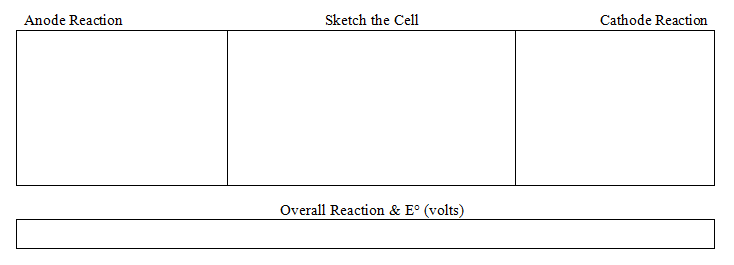 	b.	Ni2+(aq)  + 2e-  Ni(s)		Cu2+(aq)  +  2e-  Cu(s)